Allgemein- und ViszeralchirurgieSchilddrüseMagenLeberGallenblaseBauchspeicheldrüseMilzDünndarmDickdarmHernienSpeiseröhreZwerchfellBauchhöhleSpezielle ChirurgieAugenchirurgieAugenliderHornhautGlaskörper und NetzhautAugenmuskelSonstige Operationen AugeGynäkologieTumorchirurgieInkontinenzchirurgieLaparoskopische EingriffeMammachirurgieSonstige Operationen GynäkologieNeurochirurgieKopfWirbelsäuleWeitere EingriffeHNORachenNaseOhr Kompletter HNO-BereichHerz- und ThoraxchirurgieLungeTracheaPleuraMediastinumBrustwandKoronarchirurgieHerzklappenchirurgieChirurgie der zu- und abführenden Gefäße HerztumorchirurgieHerzbeutelchirurgieHerzfehlerchirurgieSonstige Operationen HerzKinderchirurgieThoraxAbdomenBauchwandUrogenitaltraktZentralnervensystem
TumoreMKGZahnbereichUnfallchirurgische MKGPlastische MKGUrologieNiereUreterBlaseProstataÄußeres GenitalGynäkologische UrologieKinderurologieEndourologieDiagnostik/PunktionenSonstige Operationen UrologieTEIL 2 – ambulanter OP-KatalogAugenheilkunde GynäkologieMKGHNOGlossarSchilddrüsenentfernungITNMagenübernähung/GastrotomieITN, postop. ITSPyloroplastikITNBillroth 1ITNBillroth 2ITNMagenresektionITN, postop. ITSLeberteilresektionITNLebertransplantationITN, postop. ITSCholezystektomieITNCholedochotomieITNPankreasrechtsresektion/WhippleITN, postop. ITSPankreaslinksresektionITN, postop. ITSPankreasresektion nach TraversoITN, postop. ITSSplenektomieITNDünndarmresektionITN, postop. ITSAppendektomieITNHemikolektomie linksITN, postop. ITSHemikolektomie rechtsITN, postop. ITSSigmaresektionITN, postop. ITSAnteriore RektumresektionITN, postop. ITSAbdominoperineale RektumresektionITN, postop. ITSDiskontinuitätsresektion nach HartmannITN, postop. ITSProktokolektomieITN, postop. ITSLeistenhernieITNEpigastrische HernieITNNabelhernieITNNarbenhernieITNSchenkelhernieITNSkrotalhernieITNÖsophagusdivertikelITNÖsophagusresektionITN, postop. ITSZwerchfellhernie/FundoplicatioITNExplorative LaparoskopieITNPortanlageITNThorakoskopieITNGerstenkorninzisionITNHagelkornexzisionITNUnterliedstraffungITNAbrasio der HornhautITNHornhauttransplantationITNEindellende Operation bei NetzhautablösungITNGlaskörperentfernungITNOperation bei Strabismus (Schielen)ITNGlaukom-Operation (akut und elektiv)ITNEntfernung des AugeninhaltsEntfernung des AugapfelsVaginale HysterektomieITNAbdominale HysterektomieITNErweiterte „“ nach Wertheim-MeigsITN, postop. ITSVulvektomieITNRadikale Vulvektomie mit LymphadenektomieITNUterusexstirpation mit AdnexexstirpationITNTVTITNKolposuspensionITNBulkamid-InjektionITNBotoxinjektionITNBlasenschrittmacherITNExplorative LaparoskopieITNLap. HysterektomieITNTrachelektomieITNSalpingotomieITNLap. Ovartumorresektion ITNPartielle MastektomieITNTotale MastektomieITNAxilläre LymphadenektomieITNKaiserschnittPDA oder ITNTrepanation supratentoriellITN, postop. ITSPlastischer Verschluss von SchädeldefektenITN, postop. ITSLiquorableitende OperationenITNTransnasal-Transsphenoidale Operation (Hypophysentumor)ITN, postop. ITSExplorative EndoskopieITNAneurysmaauschaltungITN, postop. ITSZerebrale Metastasen-/TumorresektionITN, postop. ITSAukustikusneurinomresektionITNZerebrale BypässeITN, postop. ITSBlutungsresektion bei Schädel-Hirn-TraumaITN, postop. ITSTiefe Hirnstimulation (z.B. bei Parkinson)ITNOperation nach FrykholmITNDekompression/NukleotomieITNMinimalinvasive BandscheibenoperationenITNLaminektomie/LaminotomieITNSpondylodeseITN, postop. ITSDorsale Stabilisierung ITNZervikale FusionITN, postop. ITSNeurolyseITNWirbelsäulentumorresektionITN, postop. ITSAdenotomieITN oral, KindernarkoseTonsillektomieITN oral, KindernarkosePharynxkarzinomresektionITN nasal, postop. ITSNasenbeinrepositionITN oralNasenseptumkorrekturITN oralEndonasale PansinusoperationITN oralSepto-Rhino-PlastikITN oralOtopexieITN oralParazenteseITN oralMastoidektomieITN oralTympanoplastikITN oralStapedektomieITN oralParotidektomieITN oralNeck DissectionITN oral, postop. ITSLungenkeilresektionITNLungensegmentresektionITNLobektomieITN, postop. ITSBilobektomieITN, postop. ITSPneumonektomieITN, postop. ITSPleuropneumektomieITN, postop. ITSLaserresektionITNLungentransplantationITN, postop. ITSTracheateilresektionITNDrainage bei PneumothoraxITN, LAPleurektomieITNMediastinoskopieITNMediastinaltumorresektionITNTrichterbrustrekonstruktionITNThoraxwandtumoreITNKoronargefäßbypässeITNArterielle Revaskularisation (mit und ohne HLM)ITNAortenklappenersatzITNPulmonalklappenersatzITNMitralklappenersatzITNTrikuspidalklappenersatzITNAortenbogenersatzITN, postop. ITSAortenaneurysma-AusschaltungITN, postop. ITSEingriffe an den PulmonalvenenITNTumorresektionITN, postop. ITSAkute HerzbeuteltamponadeITN, postop. ITSVorhofseptumdefektITN, postop. ITSPartiell einmündende LungenvenenITN, postop. ITSVentrikelseptumdefektITN, postop. ITSAortenisthmusstenoseITN, postop. ITSHerztransplantationITN, postop. ITSÖsophagusatresieKN, postop. ITSZwerchfelldefektKNTrichterbrustKNHypertrophe PylorusstenoseKNInvaginationKNPEG AnlageKNDuodenalstenose- und atresieKNMekoniumileusKN, postop. ITSMorbus HirschsprungKN, postop. ITSAnorektale AgenesieKN, postop. ITSNekrotisierende EnterokolitisKN, postop. ITSExtrahepatische GallengangsatresieKNCholedochuszysteKNOmphalozeleKN, postop. ITSGastroschisisKN,  postop.ITSLeistenbruchKNHydrozeleKNHydronephroseKNHypospadieKNUrethraplastikKNChordektomieKNUrethraverlängerungsplastikKNHypospadieplastikKNBlasenexstrophieKNUrachusfistelverschlussKNHydrozephalusKN, postop. ITSMyelomeningozeleKN, postop. ITSWilms TumorKNSteißbeinateromKNZahnentfernungITN oral oder nasalDentalsanierung und ExtraktionITN oral oder nasalWurzelspitzenresektionITN nasalZahnimplantatITN nasalWurzelkanalbehandlungITN nasalSubmuköser AbszessITN nasalUnterkieferfrakturITN nasalMittelgesichtsfrakturITN oral, postop. ITSBasaliomentfernungITN oral, LALippenspalteITN oral, KindernarkoseGaumenspalteITN oral, KindernarkoseNarbenkorrektur ITN oral, LAUnterkiefer-VestibulumplastikITN nasal, LADysgnathienITN nasalRadikale NephrektomieITN, postop. ITSThrombektomie NiereITNLaparaskopische NephrektomieITNLaparaskopische AdrenalektomieITNTumornephrektomieITN, postop. ITSLaparoskopische NierenbeckenplastikITNNierenzystenresektionITNUreterolyseITNUreter-Ileum-InterponatITNPyelovesikaler BypassITNNephroureterektomieITNTUR-BlaseITNBlasendivertikelresektionITNRadikale ZystoprostaktektomieITN, postop. ITSVordere Exenteration ITN, postop. ITSRadikale Zystektomie (mit allen Ableitungsformen)ITN, postop. ITSBlasenaugmentationITNTUR-ProstataITNAdenomektomieITNRadikale ProstatektomieITN, postop. ITSHydrozelektomieITNEpididymektomieITNHydatidenresektionITNSpermatozelenresektionITNVasektomieITNAblatio TestisITNVarikozelenresektionITNUrethrektomieITNPenektomieITNKolposakropexieITNMeatusplastikITNUrethralkarunkelresektionITN, LAUrethralprolapsresektionITNUrethraldivertikelresektionITNVesikovaginale FistelresektionITNAntirefluxplastikKNHarnleiterneueinpflanzungKNZirkumzision/FrenulumplastikKNOrchidopexieKNHolmium-Laser-Enuklation ProstataITNUreterorenoskopieITNPerkutane NephrolitholapaxieITNStanzbiopsie ProstataITN, LASuprapubische Zystostomie/SPK ITN, LAPerkutane NephrostomieITNNervenerhaltende retriperitoneale LymphadenektomieITNAMS 800 AnlageITNAdVance Band EinlageITNKataraktITN, LATränenwegssondierungITN, LAGlaskörperinjektionITN, LAAbrasioITN, LAExplorative HysteroskopieITN, LAWeißheitszahnentfernungITN nasal, LAWurzel-/ZahnbehandlungITN nasal, LAAdenotomieITN oral, KindernarkoseTonsillektomieITN oral, KindernarkosePaukenröhrchenanlageITN oral, KindernarkoseNasenmuschelkorrekturenITN oralSpiegelungen (z.B. Nasennebenhöhlen)ITN oral, LAITN oralIntubationsnarkose (Tubus durch den Mund)ITN nasalIntubationsnarkose (Tubus durch die Nase)KN (Kindernarkose)Speziell angepasste Narkoseform für KinderLALokalanästhesie – Patient ist während der OP wach, spürt aber keine SchmerzenPostop. ITSIntensivstation nach der OP (postoperativ)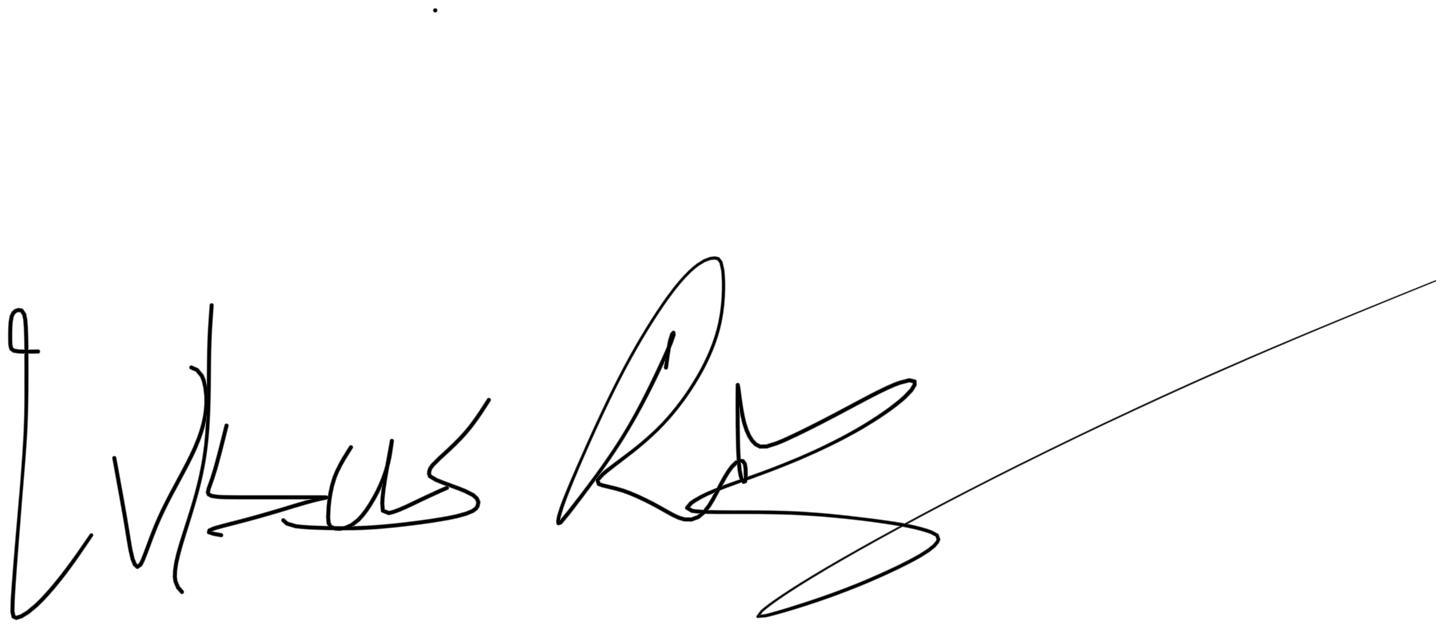 